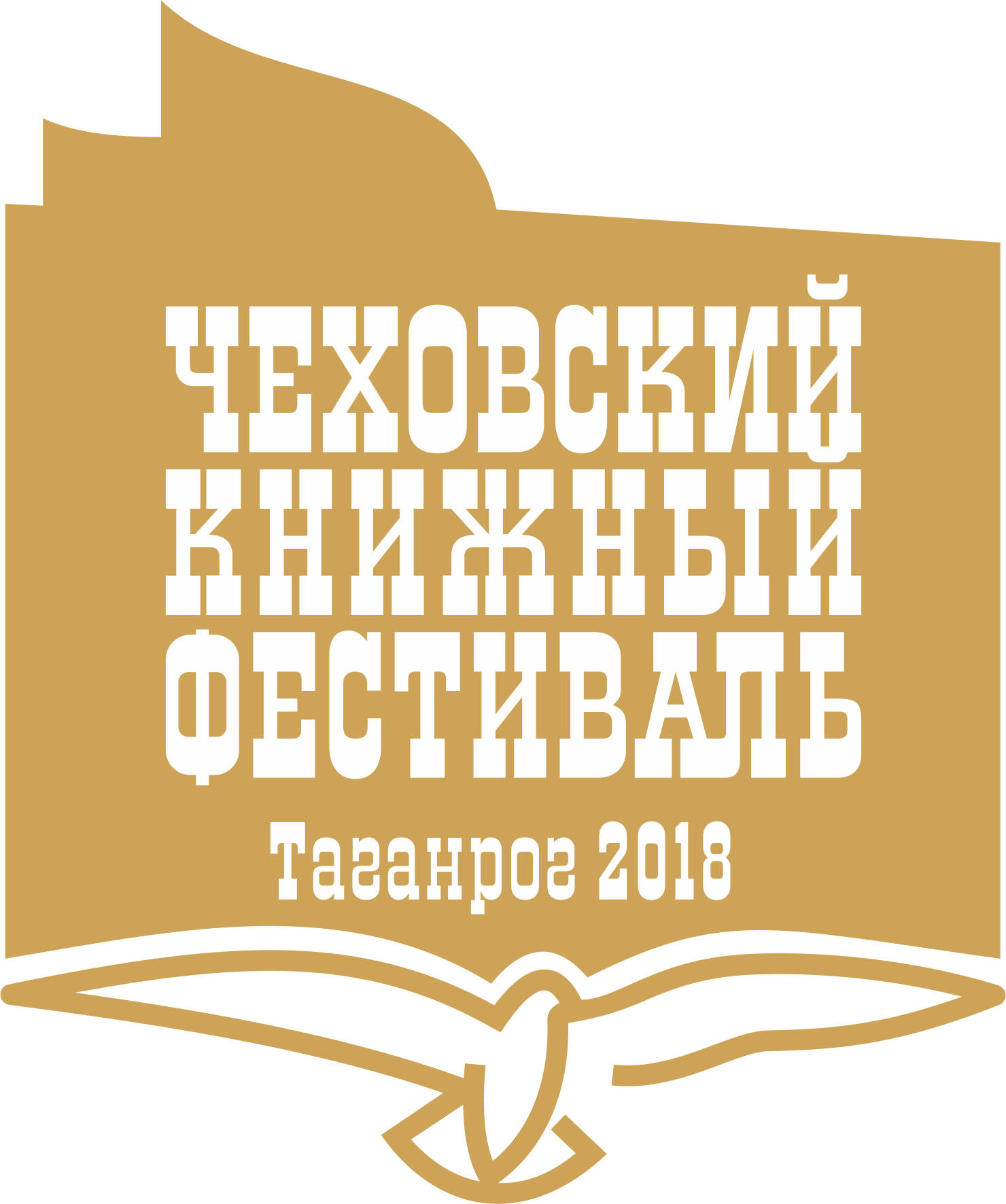  Координатор проекта Скрынникова Людмила Ивановна, зав. сектором культурных программ и проектов Управления культуры г. Таганрога, 312 79711 мая (пятница) «КУЛЬТУРНАЯ ПЯТНИЦА»11 мая (пятница) «КУЛЬТУРНАЯ ПЯТНИЦА»11 мая (пятница) «КУЛЬТУРНАЯ ПЯТНИЦА»10.00-19.00«Ярмарка книжной и сувенирной продукции.у здания ЦГПБ имени А.П. Чехова (Петровская,96)10.00-15.30«Книга как витамин роста. Открытие 3-го межрегионального  гуманитарного форума». Тема: «Волонтерство, как образ жизни»ЦГДБ им. М. Горького (ул. Фрунзе,58а)10.00«Страница 18». Региональный этап Всероссийского чемпионата по чтению вслух среди старшеклассниковЦГПБ имени А.П. Чехова (ул. Греческая,105)10.00«Кит плывёт на север или на юг?». Анастасия Строкина санаторная школа-интернат № 18 (ул. Ломоносова 95)11.00«Лучшие книги России – Таганрогу». Открытие книжной выставки и презентация выставки  детской иллюстрации  «Пестрый квадрат»ЦГПБ имени А.П. Чехова (ул. Петровская,96)12.00-14.00«Продолжение Чехова. А.П.Чехов. Библиотека. Театр».VI научно-практическая конференция ЦГПБ имени А.П. Чехова (ул. Греческая.105)12.00«Для чего нам нужны тексты: новое пространство». Мастер-класс Надежды Феденко  МБУК «Дворец молодежи» (ул. Петровскася,107)13.00««Папа Смешариков, дядя Фиксиков». Игорь Шевчук МОУ СОШ № 28 (пер. Трудовых резервов,1)14.00Творческая встреча с Анной  Золотарёвой. Презентация антологии «Современная  литература народов России». ЦГДБ им. М. Горького (ул. Фрунзе 58-а)14.00«Литература как исторический памятник». Лекция Елены ЧижовойИнститут имени А.П. Чехова (ул. Инициативная,46)14.00«Британская поэзия ХХ века: опыт прочтения». Анастасия СтрокинаИнститут имени А.П. Чехова (ул. Петровская,68)15.00«Стихи и песни: сходства и различия». Мастер-класс  Константина АрбенинаМБУК « Дворец молодежи» (ул. Петровская,107)15.00«Рисуют ВСЕ!». Мастер-класс художника-иллюстратора Таганрогская художественная школа (ул. К Либкнехта)16.00«ЧЕ (хов) экспериментальный»-5.  Открытие регионального театрального – выставочного проекта «Театр +». Илья Кожухарь МБУК «Молодёжный центр» (ул. Петровская,89)17.00Пресс-конференцияТеатр им. А.П. Чехова (ул. Петровская,90)18.00Торжественное открытие фестиваля. Моноспектакль  «Всё начинается с любви…» Заслуженного артиста Российской  Федерации  Максима АверинаТеатр им. А.П. Чехова (ул. Петровская,90)12 мая (суббота) «КУЛЬТУРНАЯ СУББОТА» 12 мая (суббота) «КУЛЬТУРНАЯ СУББОТА» 12 мая (суббота) «КУЛЬТУРНАЯ СУББОТА» 10.00-19.00«Ярмарка книжной и сувенирной продукции.У здания ЦГПБ имени А.П. Чехова (Петровская,96)11.00«Педаль из огурца». Концерт Игоря Шевчука МАУ «Городской дом культуры» (ул. Петровская,104)11.00«Завтрак с детским писателем». Анастасия Строкина Кафе «Фрекен Бок» (пер. Тургеневский,24)11.00«Как разглядеть сказку». Константин Арбенин  МОУ СОШ № 37 (ул. Пальмиро Тольятти, 26/4)11.00«Что значит уметь читать?» Елена Чижова ЦГПБ имени А.П.Чехова (ул. Петровская,96)  12.00«Научусь писать стихи я ?!» Мастер-класс для поэтов. Анна ЗолотареваМБУК «Молодёжный центр» (ул. Петровская,89)13.00«Подари ребенку книгу». Благотворительная акция Детская многопрофильная больница(ул. Ломакина,57)14.00«Письмо в стихах». К 125-летию Маяковского. Подведение итогов конкурса с участием Анны ЗолотарёвойЦГПБ имени А.П. Чехова (ул. Петровская,96)  14.00«Поэзия в джазе». Концерт муниципального джазового оркестраПК и О им. М. Горького, шахматный павильон15.00«Литературное варенье» в Таганроге. «Чехов? Конечно, крыжовник?» (г. Воронеж)ПК и О им. М. Горького, шахматный павильон16.00«Весна. Пробуждение». Поэтический концерт-балет  СКЦ «Приморский» (ул. Свободы,10)16.00«От Горького к Горькому». Флэш-моб ЦГДБ им. М. Горького-ПКИО им. М.Горького-кафе «Горький»- памятник М. Горькому17.00«Подарок Таганрог. 320 любимых строф». Марафон в стихах и прозе. Модератор – актёр театра «МОСТ» Илья Кожухарь (Москва)ПК иО им. М.Горького,шахматный павильон17.00«Рисуем  сказку на асфальте». Конкурс детского рисунка  ПК иО им. М.Горького, танцевальная веранда18.00«Перелистывая струны» Концерт Константина Арбенина (Санкт-Петербург)ПК иО им. М.Горького, шахматный павильон13 мая (воскресенье) «КУЛЬТУРНОЕ ВОСКРЕСЕНЬЕ»13 мая (воскресенье) «КУЛЬТУРНОЕ ВОСКРЕСЕНЬЕ»13 мая (воскресенье) «КУЛЬТУРНОЕ ВОСКРЕСЕНЬЕ»11.00«На краю детства» с Игорем Шевчуком ЦГДБ им. М.Горького (ул. Фрунзе 58-а)11.00Мастер-класс художника-иллюстратораХудожественный музей (ул. Александровская,56)12.00«Время женщин». Елена Чижова (Санкт-Петербург)  Дом Чайковских  (ул. Греческая,56)12.00 "Неделовой завтрак с «Литературным вареньем". Варим  щавель с апельсином (г. Воронеж) Гостиница «Темиринда» (ул. Портовая 1-2)17.00«ЧЕ (хов) экспериментальный»-5.Открытие Международного художественно-выставочного проекта «Дачники»Галерея «Белка и Стрелка» (ул. Гарибальди,21)18.00«Споёмте, друзья!». Литературно-музыкальный вечер  детских хоров «Лучик» и   Виктория» музыкальной школы имени П. И. ЧайковскогоЦГПБ имени А.П. Чехова  (ул. Петровская,96)19.00«Литературно-театральные разносолы» с участием Игоря Шевчука.Библиотечный дворик ЦГПБ имени А.П. Чехова (ул. Греческая,105)